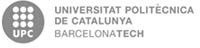 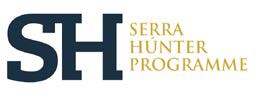 Barcelona, 17 de Septiembre 2021MICHELE CHIUMENTI  Secretari/ària de la comissió Secretary of the CommitteeComunicació 3 – supera prova presencial i proposta de contractacióCONCURS SERRA I HÚNTER - PROPOSTA PRIORITZADA DE CONTRACTACIÓSERRA I HUNTER COMPETITION - PROPOSED HIRING PRIORITYPublicació al DOGCCategoriaPerfilPublication DOGCCategoryProfile08/03/2021Professorat Lector Tenure-eligible lecturerMecánica de los Medios Continuo yTeoría de EstructurasReferència del concursUPC-LE-120027Competition referenceUPC-LE-120027Un cop finalitzada la prova de selecció, tenint en compte l’informe motivat elaborat per la comissió, aquesta acorda la proposta prioritzada de contractació i proposa la persona candidata que encapçala aquesta propostaperquè se la contracti.At the end of the selection test, taking into account the reasoned report that it has drawn up, the committee agrees on the proposed hiring priority and proposes the hiring of the candidate at the top of the list..CANDIDATS/ATES QUE SUPEREN LA PROVA DE SELECCIÓ - PROPOSTA PRIORITZADA DECONTRACTACIÓCANDIDATES WHO HAVE PASSED THE SELECTION TEST - PROPOSED HIRING PRIORITY1 - Barbu, Lucia 2 – Marti, JulioCANDIDAT/ATA QUE ES PROPOSA PER A LA CONTRACTACIÓCANDIDATE PROPOSED FOR HIRINGBarbu, LuciaLes persones candidates poden presentar al·legacions a la proposta de la comissió en el termini de 10 dieshàbils, a partir de la data de publicació d’aquesta proposta prioritzada de contractació.The candidates can submit appeals on the committee's proposal within 10 working days from the date ofpublication of this proposed hiring priority.Data de publicació de la proposta prioritzada de contractació a la pàgina web de la convocatòria (ho ha d’emplenar l’Àrea de Personal iOrganització)      28 d’octubre de 2021Date of publication of the proposed hiring priority on the website(to be filled in by Staff and Organisation Area)      28 d’octubre de 2021